성인 세례 신청서Application for Adult Baptism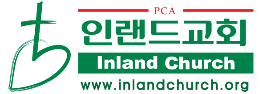 신청자 성명Name of Applicant한글 Korean한글 Korean영어 English영어 English신청자 성명Name of Applicant생년월일Date of Birth년        월        일Year        Month      Day년        월        일Year        Month      Day년        월        일Year        Month      Day(M / F)전화번호Phone No.주소Address이메일E-mail교인번호Church Membership #공동체 or 교육부Group or dept.위 사람은  ____________년 _______월 _______일 부활주일 / 감사주일에세례하기를 인랜드 교회 당회 앞에 신청합니다.The applicant would like to request permission fromthe Session of Inland Church for Adult baptism on the Easter/Thanksgiving Sunday of________ / ________ / ______________위 사람은  ____________년 _______월 _______일 부활주일 / 감사주일에세례하기를 인랜드 교회 당회 앞에 신청합니다.The applicant would like to request permission fromthe Session of Inland Church for Adult baptism on the Easter/Thanksgiving Sunday of________ / ________ / ______________위 사람은  ____________년 _______월 _______일 부활주일 / 감사주일에세례하기를 인랜드 교회 당회 앞에 신청합니다.The applicant would like to request permission fromthe Session of Inland Church for Adult baptism on the Easter/Thanksgiving Sunday of________ / ________ / ______________위 사람은  ____________년 _______월 _______일 부활주일 / 감사주일에세례하기를 인랜드 교회 당회 앞에 신청합니다.The applicant would like to request permission fromthe Session of Inland Church for Adult baptism on the Easter/Thanksgiving Sunday of________ / ________ / ______________위 사람은  ____________년 _______월 _______일 부활주일 / 감사주일에세례하기를 인랜드 교회 당회 앞에 신청합니다.The applicant would like to request permission fromthe Session of Inland Church for Adult baptism on the Easter/Thanksgiving Sunday of________ / ________ / ______________신청자 서명Sign of Applicant날 짜Date